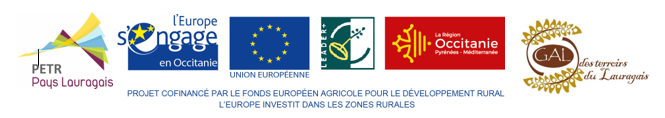 Dossier de candidatureAppel A Projet « Itinérance, frontières, coopérations » 2019Intitulé du projet :Nom du demandeur :Identification du demandeurRaison sociale :Statut juridique : Nom, prénom du représentant légal :Fonction du représentant légal :Coordonnées du demandeurN° de téléphone portable (facultatif) :N° de téléphone :Adresse électronique :Adresse postale :Code postal :Commune :Coordonnées du responsable techniqueNom, prénom du responsable technique :Qualité :N° de téléphone portable (facultatif) :Adresse électronique (si différente) :Dossier de candidatureAppel A Projet « Itinérance, frontières, coopérations » 2019Intitulé du projet :Nom du demandeur :Présentation du demandeurLe demandeur doit obligatoirement être une association culturelle agissant sur le périmètre du GAL des Terroirs du Lauragais………………………………………………………………………………………………………………………………………………………………………………………………………………………………………………………………………………………………………………………………………………………………………………………………………………………………………………………………………………Descriptif de l’action………………………………………………………………………………………………………………………………………………………………………………………………………………………………………………………………………………………………………………………………………………………………………………………………………………………………………………………………………………Objectif de l’action………………………………………………………………………………………………………………………………………………………………………………………………………………………………………………………………………………………………………………………………………………………………………………………………………………………………………………………………………………Public viséType de public et nombre de personnes attendues………………………………………………………………………………………………………………………………………………………………………………………………………………………………………………………………………………………………………………………………………………………………………………………………………………………………………………………………………………Lieu(x) de réalisation………………………………………………………………………………………………………………………………………………………………………………………………………………………………………………………………………………………………………………………………………………………………………………………………………………………………………………………………………………Date(s) de réalisation………………………………………………………………………………………………………………………………………………………………………………………………………………………………………………………………………………………………………………………………………………………………………………………………………………………………………………………………………………Dossier de candidatureAppel A Projet « Itinérance, frontières, coopérations » 2019Intitulé du projet :Nom du demandeur :Contribution à la stratégie culturelle du territoire :CoopérationsLe projet associe t-il au moins deux communes du périmètre du GAL ?Le projet intègre t-il au moins un acteur culturel institutionnel du territoire ?………………………………………………………………………………………………………………………………………………………………………………………………………………………………………………………………………………………………………………………………………………………………………………………………………………………………………………………………………………Valorisation du patrimoineLe projet intègre t-il des actions de mise en valeur du patrimoine local ?………………………………………………………………………………………………………………………………………………………………………………………………………………………………………………………………………………………………………………………………………………………………………………………………………………………………………………………………………………Respect de la thématique de l’Appel A ProjetLe projet s’inscrit-il dans la thématique « Itinérance, frontières, coopérations » ?………………………………………………………………………………………………………………………………………………………………………………………………………………………………………………………………………………………………………………………………………………………………………………………………………………………………………………………………………………Communication / restitutionLe projet comprend t-il un atelier pédagogique chargé de la communication de l’événement ?………………………………………………………………………………………………………………………………………………………………………………………………………………………………………………………………………………………………………………………………………………………………………………………………………………………………………………………………………………Dossier de candidatureAppel A Projet « Itinérance, frontières, coopérations » 2019Intitulé du projet :Nom du demandeur :Budget prévisionnel :Pièces à joindre à la demande :Lettre de demande d’aide signée par le représentant légalSIRETRIBCopie des statuts à jour, datés et signésCopie de récépissé de déclaration en Préfecture et de publication au JOListe des membres du bureau en exercice (nom, prénom, profession)Pièces à joindre en fin de projet :Bilan moral et financier de l’actionDépensesMontantRecettesMontantExemple : Dépenses sur devisEtat ?Exemple : Dépenses de rémunérationRégion Occitanie ?Exemple : Frais de déplacementCD11, CD31, CD81 ?Exemple : Contributions en natureLEADER Autofinancement : 20% miniTotal dépensesTotal recettes